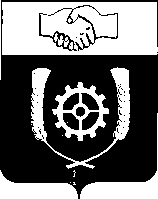      РОССИЙСКАЯ ФЕДЕРАЦИЯ               АДМИНИСТРАЦИЯ   МУНИЦИПАЛЬНОГО РАЙОНА               КЛЯВЛИНСКИЙ            Самарской области                                                   РАСПОРЯЖЕНИЕ      27.12.2023г.  № 234 ____Об утверждении Плана проведения проверок соблюдения трудового законодательства и иных нормативных правовых актов, содержащих нормы трудового права в учреждениях и предприятиях, подведомственных администрации муниципального района Клявлинский Самарской области на 2024 годВ соответствии со статьей 353.1 Трудового кодекса Российской Федерации, Законом Самарской области от 29.12.2012 № 140-ГД «О ведомственном контроле за соблюдением законодательства и иных нормативных правовых актов, содержащих нормы трудового права»,1. Утвердить прилагаемый План проведения проверок соблюдения трудового законодательства и иных нормативных правовых актов, содержащих нормы трудового права в учреждениях и предприятиях, подведомственных Администрации муниципального района Клявлинский Самарской области на 2024 год.2. Разместить настоящее распоряжение в информационно-телекоммуникационной сети «Интернет» на официальном сайте администрации муниципального района Клявлинский. 3. Контроль за исполнением настоящего распоряжения возложить на руководителя аппарата администрации муниципального района Клявлинский Вивчур С.В.Кузьмина О.Г.Утвержденраспоряжением администрациимуниципального района Клявлинский от 27.12.2023г. № 234  План проведения проверок соблюдения трудового законодательства и иных нормативных правовых актов, содержащих нормы трудового права в учреждениях и предприятиях, подведомственных администрации муниципального района Клявлинский Самарской области на 2024 годГлава муниципального района Клявлинский                        П.Н. Климашов N 
п/пНаименование организации
Ф.И.О.
руководителяАдрес фактического
  осуществления   
   деятельности   Дата   
начала
 проверки 
1.Муниципальное автономное учреждение «Межпоселенческий центр культуры, молодежной политики и спорта» муниципального района Клявлинский Самарской области Кондрашкин Александр Анатольевич446960, Клявлинский район, ст. Клявлино, ул. Октябрьская, д. 77А20 мая2.Муниципальное учреждение «Комитет по управлению муниципальным имуществом» администрации муниципального района Клявлинский Катаева Ольга Петровна446960, Клявлинский район, ст. Клявлино, пр. Ленина, д.924 июня3.Муниципальное автономное учреждение «Муниципальный информационный центр «Клявлино»Кудряшова Светлана Геннадьевна446960, Клявлинский район, ст. Клявлино, пр. Ленина, д.716 сентября